A highly contiguous genome assembly of a major forest pest, the Eurasian spruce bark beetle Ips typographusDaniel Powell, Ewald Groβe-Wilde, Paal Krokene, Amit Roy, Amrita Chakraborty, Christer Löfstedt, Heiko Vogel, Martin N Andersson and Fredrik SchlyterSupporting Information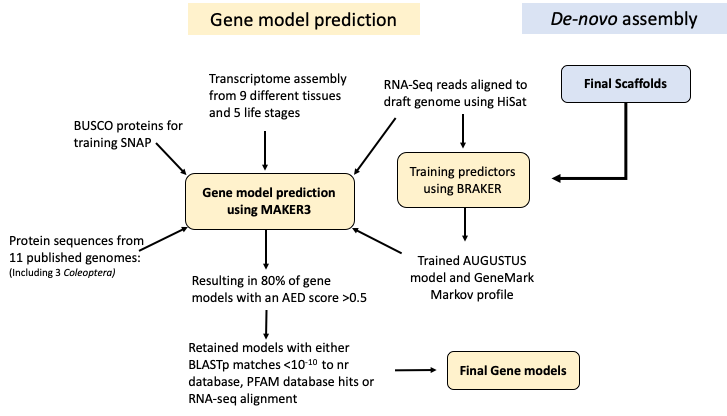 Supplementary Figure 1. Workflow diagram of the gene model prediction pipeline for the I. typographus genome.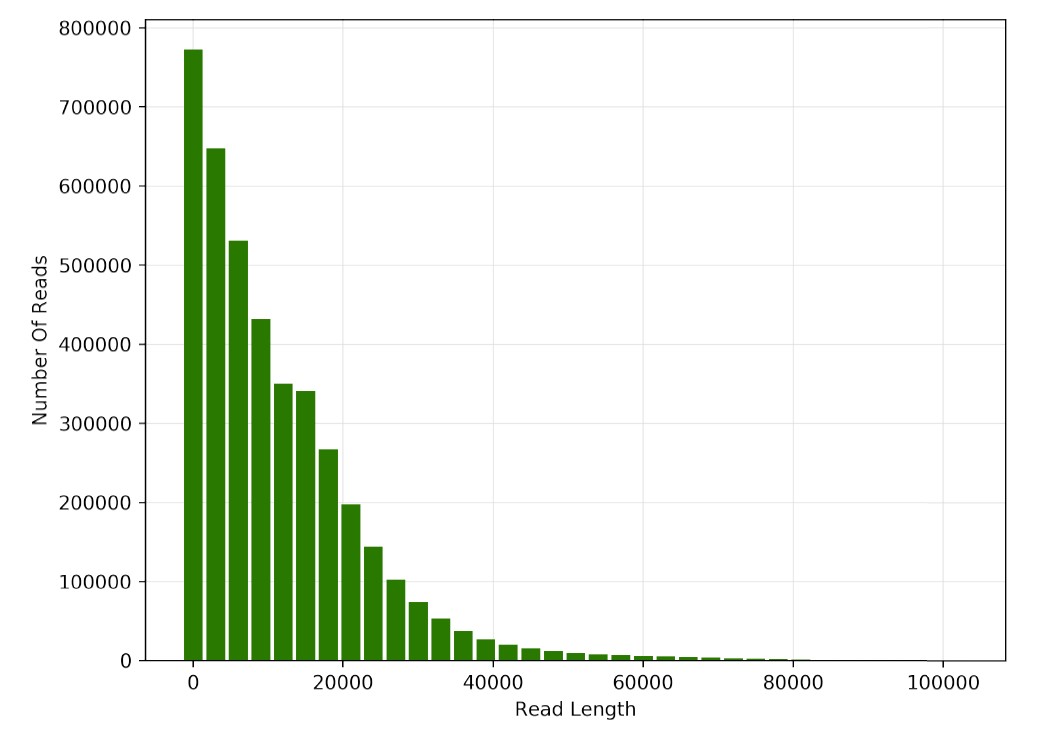 Supplementary Figure 2. Read length distribution from PacBio sequencing of the I. typographus genome.Supplementary Figure 3. Cumulative Annotation Edit Distance (AED) scores for gene models produced using the MAKER3 pipeline. Almost 80% of the gene models have an AED score of 0.5 or less. The AED score is a metric assigned to a gene model by MAKER3 and is a measure of the degree of fit that model has with the supporting evidence.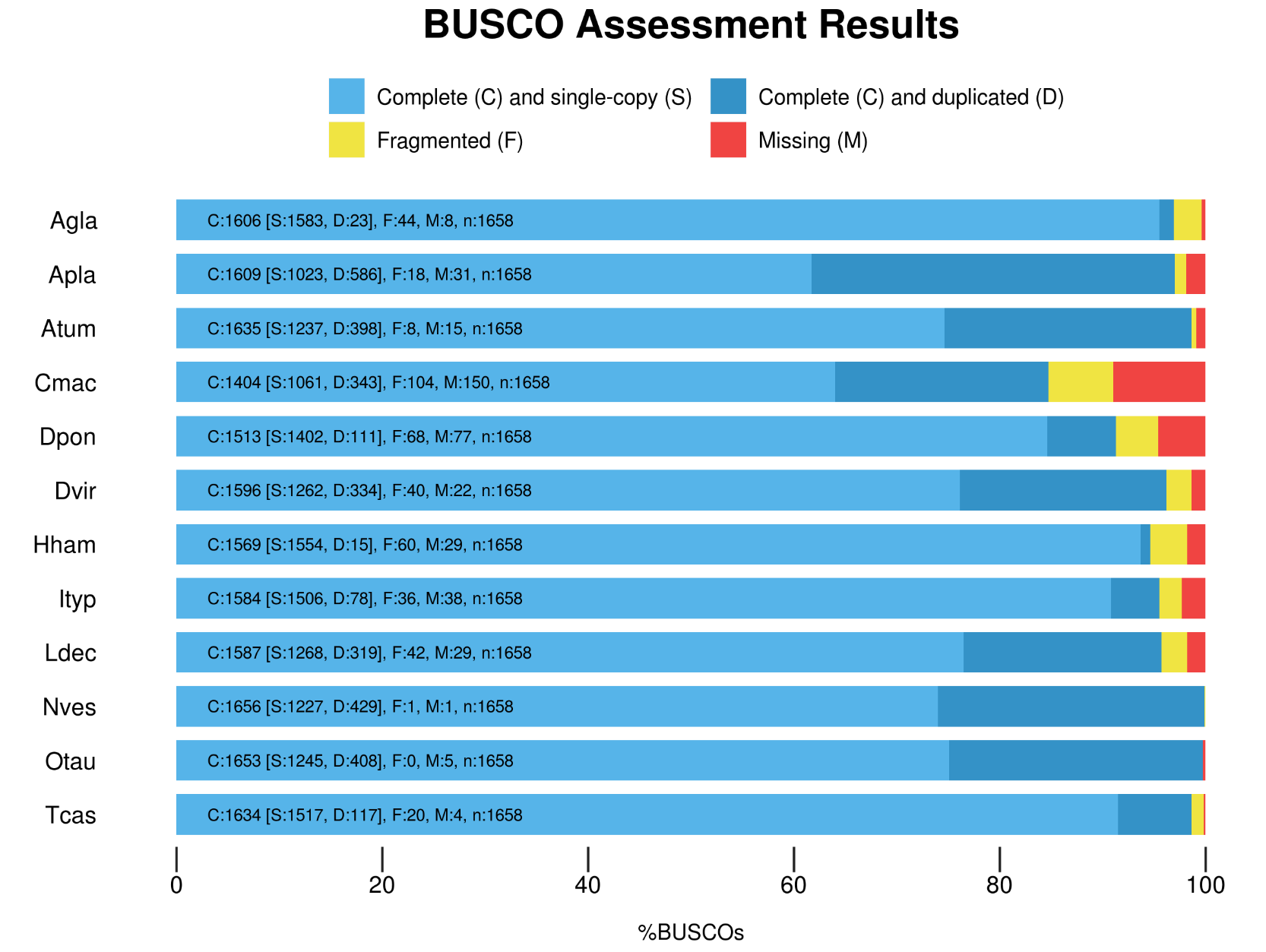 Supplementary Figure 4. Completeness estimates of I. typographus (Ityp) gene models and comparison with other published coleopteran gene sets using BUSCO tool searches against the Insecta dataset of 1,658 genes. Atum, Aethina tumida; Apla, Agrilus planipennis; Agla, Anoplophora glabripennis; Cmac, Callosobruchus maculatus; Dpon, Dendroctonus ponderosae; Dvir, Diabrotica virgifera; Hham, Hypothenemus hampei; Ityp, Ips typographus; Ldec, Leptinotarsa decemlineata; Nves, Nicrophorus vespilloides; Otau, Onthophagus taurus; Tcas, Tribolium castaneum.Supplementary Table 1.  Details of RNA-Seq samples used in this study.Supplementary Table 2. Summary of published genomes used in this study.Supplementary Table 3. Contig size statistics from PacBio sequencing of the I. typographus genome.Supplementary Table 4. Identification of telomeric regions (TTAGGGN) in the I. typographus genome assembly.Contig ID			Location					Contig Size (Mb)Supplementary Table 5.  Gene ontology enrichment of the 811 orthologous gene clusters unique to Ips typographus when compared with Dendroctonus ponderosae, Hypothenemus hampei and Anoplophora glabripennis.Supplementary Table 6. Extended gene model annotation statistics for the Ips typographus genome. Sample IDDescriptionNumber of PE reads% Mapping to genomeL1larvae stage 1171,286,46995.76%L2larvae stage 2159,867,28394.62%L3larvae stage 3159,565,35093.79%Ppupae160,837,22693.98%AFMadult beetle (male & female)181,374,35193.59%AMFGfed adult male gut187,490,57293.25%AMFHfed adult male head173,389,57192.18%CFFBcallow female beetle fat body245,181,25693.95%CFGcallow female beetle gut189,231,41895.26%CFHcallow female beetle head159,092,06889.57%CMFBcallow male beetle fat body184,072,27793.12%CMGcallow male beetle gut174,127,75594.95%CMHcallow male beetle head188,654,21792.25%Coleoptera > PolyphagaColeoptera > PolyphagaColeoptera > PolyphagaTaxonomyTaxonomyTaxonomyGenome StatsGenome StatsGenome StatsSpeciesID# Prot seqsSuperfamilySubfamilyCommon NameScaffold N50Total SizeGenbank AccessionAethina tumidaAtum17,463 CucujoideaNitidulinaeSmall hive beetle298,879234 MbGCF_001937115.1Agrilus planipennisApla22,159 BuprestoideaAgrilinaeEmerald ash borer1,113,421353 MbGCF_000699045.2Anoplophora glabripennisAgla22,343 ChrysomelidaeLamiinaeAsian longhorned beetle678,234706 MbGCF_000390285.2Callosobruchus maculatusCmac 31,345 ChrysomelidaeBruchinaeCowpea weevil212,2451.007 GbGCA_900659725.1Dendroctonus ponderosaeDpon13,457 CurculionoideaScolytinaeMountain pine beetle628,732252 MbGCF_000355655.1Diabrotica virgifera virgiferaDvir28,061 ChrysomeloideaGalerucinaeWestern corn rootworm489,1082.418 GbGCF_003013835.1Hypothenemus hampeiHham19,222 CurculionoideaScolytinaeCoffee berry borer44,715162 MbGCA_013372445.1Ips typographusItyp23,937 CurculionoideaScolytinaeEurasian spruce bark beetle 6,654,004 236 MbThis studyLeptinotarsa decemlineataLdec19,038 ChrysomeloideaChrysomelinaeColorado potato beetle139,046641 MbGCF_000500325.1Nicrophorus vespilloidesNves19,577 StaphylinoideaNicrophorinaeBurying beetle122,407195 MbGCF_001412225.1Onthophagus taurusOtau21,668 ScarabaeoideaScarabaeinaeTaurus scarab337,157267 MbGCF_000648695.1Tribolium castaneumTcas18,534 TenebrionoideaRed flour beetle4,456,720165 MbGCF_000002335.3Minimum contig lengthNumber of contigsTotal contig lengthAll272236,816,28710 KB272236,816,28725 KB252236,352,85450 KB190234,082,415100 KB164232,251,227250 KB101222,160,924500 KB72212,556,4641 MB36186,489,6022.5 MB20161,077,6425 MB14136,853,43110 MB571,627,877IpsContig1  Reverse (end of sequence) 16.86IpsContig2  Forward (start of sequence) 16.77IpsContig3  Forward (start of sequence) 14.31IpsContig4  Forward (start of sequence) 12.83IpsContig5  Reverse (end of sequence) 10.84IpsContig23  Forward (start of sequence) 2.1IpsContig51  Forward (start of sequence) 0.76IpsContig93  Reverse (end of sequence) 0.28Telomeres found: 8 (5 forward, 3 reverse)Telomeres found: 8 (5 forward, 3 reverse)GO ID# ClustersGO DescriptionGO CategoryFDRGO:000396417RNA-directed DNA polymerase activityMF1.07738e-20GO:00460512UTP metabolic processBP0.000447GO:00045185nuclease activityMF0.000461GO:00457393positive regulation of DNA repairBP0.000719GO:00071663cell surface receptor signalling pathwayBP0.000874GO:00063136transposition, DNA-mediatedBP0.000889GO:00150745DNA integrationBP0.001372GO:00319362negative regulation of chromatin silencingBP0.001454GO:00428032protein homodimerization activityMF0.002154Total sequence length 236,816,287 Number of genes 23,923 Number of exons 121,796 Number of introns 97,873 Number of CDS 23,923 Overlapping genes 5,676 Contained genes 2,154 Total gene length (bp) 132,911,182 Total exon length (bp) 39,477,432 Total intron length (bp) 93,629,496 Total CDS length (bp) 29,963,361 Shortest gene (bp) 135 Shortest exon (bp) 1 Shortest intron (bp) 4 Shortest CDS (bp) 108 Longest gene (bp) 318,767 Longest exon (bp) 85,977 Longest intron (bp) 125,082 Longest CDS (bp) 75,285 Mean gene length (bp) 5,556 Mean exon length (bp) 324 Mean intron length (bp) 957 Mean CDS length (bp) 1,252 Percent of genome covered by genes 56 